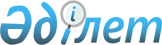 Ұзынкөл ауылының құрамдас бөліктерін қайта атау туралыҚостанай облысы Ұзынкөл ауданы Ұзынкөл ауылдық округі әкімінің 2019 жылғы 30 қазандағы № 8 шешімі. Қостанай облысының Әділет департаментінде 2019 жылғы 1 қарашада № 8736 болып тіркелді
      "Қазақстан Республикасының әкімшілік-аумақтық құрылысы туралы" 1993 жылғы 8 желтоқсандағы Қазақстан Республикасы Заңының 14-бабы 4) тармақшасына сәйкес, Ұзынкөл ауылы халқының пікірін ескере отырып, Қостанай облысы әкімдігінің жанындағы облыстық ономастика комиссиясының 2019 жылғы 14 маусымдағы қорытындысы негізінде Ұзынкөл ауылдық округінің әкімі ШЕШІМ ҚАБЫЛДАДЫ:
      1. Ұзынкөл ауылындағы құрамдас бөліктерді қайта атау:
      1) 60 лет Октября көшесі Өркен көшесі;
      2) 70 лет Октября көшесі Келісім көшесі;
      3) Совхозная көшесі Самал көшесі;
      4) Автомобилистов көшесі Тұлпар көшесі;
      5) Медгородок көшесі Мерей көшесі;
      6) Рабочая көшесі Шапағат көшесі;
      7) Строительная көшесі Көктем көшесі;
      8) Химиков көшесі Арай көшесі;
      9) Набережная көшесі Хәкімжан Наурызбаев атындағы көше болып қайта аталсын.
      2. "Ұзынкөл ауданының Ұзынкөл ауылдық округі әкімінің аппараты" мемлекеттік мекемесі Қазақстан Республикасының заңнамасында белгіленген тәртіпте:
      1) осы шешімнің аумақтық әділет органында мемлекеттік тіркелуін;
      2) осы шешімді ресми жарияланғанынан кейін Ұзынкөл ауданы әкімдігінің интернет-ресурсында орналастырылуын қамтамасыз етсін.
      3. Осы шешімнің орындалуын бақылауды өзіме қалдырамын.
      4. Осы шешім алғашқы ресми жарияланған күнінен кейін күнтізбелік он күн өткен соң қолданысқа енгізіледі.
					© 2012. Қазақстан Республикасы Әділет министрлігінің «Қазақстан Республикасының Заңнама және құқықтық ақпарат институты» ШЖҚ РМК
				
      Әкім 

К. Нурмагамбетов
